М.П. Мусоргский - один из самых ярких и самобытных композиторов XIX века. Его эстетические взгляды сложились под воздействием демократических и народно-освободительных идей 60-х годов — времени высокого духовного подъема и острых социальных конфликтов. Цель своего искусства композитор видел в правдивом отображении жизни народа, в психологической достоверности образов, в любви и сострадании к обездоленным людям, что сближало его музыку со многими произведениями современной литературы и живописи. 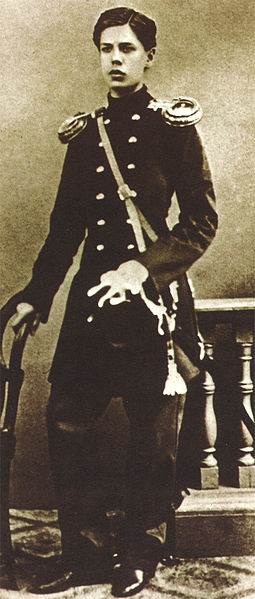 Свой основной творческий принцип — «жизнь, где бы ни сказалась; правда, как бы ни была солона» — он последовательно воплощал в различных сочинениях. Главными жанрами для Мусоргского всегда были опера и камерная вокальная музыка. Для воплощения самых различных человеческих типов и ярких драматических ситуаций композитор постоянно искал новые средства музыкальной выразительности. Смело экспериментируя, он пришел к синтезу русской крестьянской песенности и характерной декламационности, впитавшей в себя живые интонации разговорной речи, а его новаторские гармонии, тембровое богатство, свободная игра тональностей предвосхитили многие открытия русских и европейских композиторов XX века. Биография Детство и юность. Модест Петрович Мусоргский родился 9 марта 1839 года в селе Карево Псковской губернии в имении отца. В живописной усадьбе прошли первые десять лет его жизни. Красота и поэтичность природы, простой и неспешный деревенский быт старинной русской семьи, крестьянский труд, народные обычаи и праздники, песни и легенды оставили глубокий след в душе будущего композитора. Впоследствии он вспоминал, что под непосредственным влиянием няни близко познакомился с русскими сказками, причем это ознакомление с духом народной жизни было главным импульсом музыкальных импровизаций еще до начала знакомства с самыми элементарными правилами игры на фортепиано.Начальную школу фортепианной игры ему 1 преподала мать, и дело пошло так успешно, что уже в семилетнем возрасте он играл небольшие сочинения Листа, а в девять лет при публике сыграл большой концерт Филда. По традиции рода Мусоргских Модесту и его старшему ] брату Филарету предназначалась военная карьера, и в 1849 году отец повез своих сыновей в Петербург. Сначала Модест учился в Петропавловской школе, которая была известна своей продуманной гуманитарной программой. Здесь, кроме всего прочего, он изучал немецкий язык и латынь, а также серьезно заинтересовался литературой. Его учителем музыки был известный петербургский пианист и педагог, ученик прославленного Джона Филда Антон Герке, у которого Мусоргский приобрел пианистическую технику. Затем он был принят в Школу гвардейских подпрапорщиков, где провел четыре года. В школе царил дух военной! муштры и не особо приветствовалось стремление к знаниям и труду. Среди учеников Мусоргский выделялся серьезным интересом к наукам, увлечением литературой и историей, ярким музыкальным дарованием. Его искусная игра и импровизации на фортепиано, а также пение арий из модных итальянских опер привлекали всеобщее внимание и были любимы его товарищами. По окончании школы Мусоргского зачислили офицером в лейб-гвардии Преображенский полк; перед ним открывалась блестящая военная карьера. Однако образ жизни в полку мало чем отличался от прежнего: та же маршировка, учения и караульная служба чередовались с постоянными вечеринками, карточной игрой, танцами. Вскоре в жизни Мусоргского произошло важное событие: его пригласили на вечер в дом А. С. Даргомыжского. Сам хозяин, обстановка музыкального собрания, звучавшие там произведения Глинки и Даргомыжского произвели неизгладимое впечатление на молодого музыканта. Он стал часто бывать у Даргомыжского, который полюбил одаренного юношу. Под влиянием новой для него русской музыки Мусоргский сочиняет свой первый романс «Где ты, звездочка?» (на слова Н. Грекова) в характере русской протяжной песни. В доме Даргомыжского в 1857 году он знакомится со своими будущими музыкальными друзьями и соратниками — Кюи и Балакиревым. Хотя Балакиреву было лишь двадцать лет, он был уже признанным музыкантом — композитором, концертирующим пианистом. Балакирев обладал верным вкусом, критическим чутьем и сразу же распознал в Мусоргском незаурядный талант. Он стал заниматься с ним композицией, проигрывать совместно сочинения Бетховена, Шуберта, Шумана, Берлиоза, Листа и на их примере объяснять особенности формы, оркестровки, фактуры. Мусоргский начинает работать над музыкой к трагедии античного драматурга Софокла «Царь Эдип», пишет романсы, испытывая постоянную потребность сочинять и совершенствовать написанное. Страстная тяга к творчеству и невозможность сочетать свое истинное призвание с военной службой приводят Мусоргского к решению об отставке, которая и состоялась летом 1858 года. Творческие искания. Выйдя в отставку, Мусоргский серьезно размышляет об устройстве своей судьбы, много занимается самообразованием, изучает русскую и европейскую литературу, а также произведения Глинки, Моцарта, Бетховена и современных ему композиторов. Его интересуют как самые различные проблемы — философские и религиозные, так и вопросы психологии и даже естествознания, геологии. Огромную радость доставило композитору успешное исполнение его Скерцо для оркестра си-бемоль мажор в РМО под управлением А. Рубинштейна. Первые творческие успехи совпали с серьезными материальными трудностями. В начале 1860-х годов Мусоргский часто и подолгу жил в деревне, занимаясь делами расстроенного после смерти отца имения. Именно в эти годы он, пристально всматриваясь в трудную, горькую жизнь крестьян, подмечал в них особенности характеров, природный ум и талантливость. В нем укреплялась вера в мудрость народа, его стойкость и доброту, волю к борьбе против зла и несправедливости. Эти наблюдения, постижение крестьянских образов, вслушивание в интонации народной речи и песен затем воплотились в лучших произведениях композитора. Бедственное материальное положение семьи вынудило Мусоргского отказаться от своей доли наследства в пользу брата и поступить на службу чиновником в Главное инженерное управление. В 1863 году в журнале «Современник» вышел новый роман Чернышевского «Что делать?», оказавший сильное влияние на демократически настроенную молодежь. В. В. Стасов в биографическом очерке о Мусоргском той поры рассказывал: «...Осенью 1863 года, воротясь из деревни, он поселился, вместе с несколькими молодыми товарищами, на общей квартире, которую они для шутки называли „коммуной", быть может, из подражания той теории совместного житья, которую проповедовал знаменитый в то время роман „Что делать?". У каждого из товарищей было по отдельной своей комнате... и тут же была одна общая большая комната, куда все сходились по вечерам, когда были свободны от своих занятий, читать, слушать чтение, беседовать, спорить, наконец, просто разговаривать или же слушать Мусоргского, играющего на фортепиано или поющего романсы и отрывки из опер. Таких маленьких товарищеских „сожитий" было тогда немало в Петербурге, а может быть, и в остальной России. Всех товарищей в настоящем кружке было шестеро... Все это были люди очень умные и образованные; каждый из них занимался каким-нибудь любимым научным или художественным делом несмотря на то, что многие из них состояли на службе в сенате или министерствах; никто из них не хотел быть празден интеллектуально, и каждый глядел с презрением на ту жизнь сибаритства, пустоты и ничегонеделанья, какую так долго вело до той поры большинство русского юношества». В том же 1863 году Мусоргский создает прекрасные романсы — «Песнь старца» (слова И. В. Гёте), «Царь Саул» (слова Дж. Байрона), «Расстались гордо мы» (слова В. Курочкина) и начинает работу над героико-романтической оперой «Саламбо» по роману французского писателя Флобера. Сюжет, взятый из жизни древнего Карфагена, привлек его своими драматическими событиями и возможностью создать большие народные сцены. Работа над «Саламбо» продолжалась около трех лет, но опера так и осталась незавершенной. В эти годы композитор продолжает сочинять камерные вокальные произведения. Своеобразными «народными картинками», пронизанными состраданием к обездоленным людям, стали песни «Калистрат» и «Колыбельная Ерёмушки» (слова Н. Некрасова), «Спи, усни, крестьянский сын» (слова А. Островского), «Светик Савишна», «Сиротка», «Озорник» (все три — слова М. Мусоргского). Также на собственный текст композитор пишет сатирические песни «Семинарист», «Козел», «Классик». В «Классике», а затем позже в «Райке» Мусоргский, используя приемы музыкальной пародии, высмеивает противников и врагов новой русской музыкальной школы. Одним из ярких произведений этого периода стала оркестровая картина «Ночь на Лысой горе». Летом 1868 года Мусоргский всего за один месяц написал первое действие оперы «Женитьба» по комедии Гоголя. Под влиянием «Каменного гостя» Даргомыжского он решил создать речитативную оперу на неизмененный прозаический текст. Оригинальность замысла и смелость эксперимента в создании «музыкальной прозы» сделали «Женитьбу» своеобразной творческой лабораторией, в которой шел поиск «музыкальной правды» и оттачивались выразительные средства для «Бориса Годунова» и «Хованщины». По выражению автора, начав сочинение «Женитьбы», он засадил себя в «клетку опыта». После окончания первого действия опыт закончился, обогатив композитора новыми гранями мастерства. Творческий расцвет. Осенью 1868 года Мусоргский приступил к работе над оперой «Борис Годунов» — вершиной творчества 60-х годов. К концу 1869 года она была закончена1 и представлена в Мариинский театр для решения вопроса о ее постановке. Репертуарным комитетом «Борис Годунов» был забракован. «Новизна и необычайность музыки, — вспоминал Римский-Корсаков в «Летописи моей музыкальной жизни», — поставили в тупик почтенный комитет, упрекавший, между прочим, автора и за отсутствие сколько-нибудь значительной женской партии... 
Огорченный и обиженный Мусоргский взял свою партитуру, назад, но, подумав, решился подвергнуть ее основательным переделкам и дополнениям». Переработка оперы закончилась в 1872 году, и ее вторая редакция содержала 9 картин; появились две польские сцены и завершающая оперу сцена под Кромами, но была изъята сцена у Василия Блаженного, кроме того, создан новый вариант сцены в царском тереме. Все нововведения Мусоргского встречали горячее одобрение его товарищей. В это время наиболее близкие отношения сложились у композитора с Римским-Корсаковым — они даже некоторое время жили вместе: «Наше житье с Модестом, — вспоминал Римский-Корсаков, — было, я полагаю, единственным примером совместного житья двух композиторов. Как мы могли друг другу не мешать? А вот как. С утра часов до 12 роялем пользовался Мусоргский, а я или переписывал, или оркестровал что-либо, вполне уже обдуманное. К 12 часам он уходил на службу в министерство, а я пользовался роялем. По вечерам дело происходило по обоюдному соглашению... В эту осень и зиму мы оба много наработали, обмениваясь постоянно мыслями и намерениями. Мусоргский сочинял и оркестровал польский акт „Бориса Годунова" и народную картину под Кромами. Я оркестровал и заканчивал «Псковитянку». Поддержка друзей, среди которых были и выдающиеся оперные артисты — Д. Леонова, Ю. Платонова, Ф. Комиссаржевский, Г. Кондратьев, помогла композитору пережить тяжелый удар вторичного отказа театрального комитета, затем добиться постановки «Бориса Годунова» на сцене « Мариинского театра — сначала только трех сцен, а 27 января 1874 года — всей оперы. Премьера прошла с большим успехом, по словам В. В. Стасова, «это было великое торжество Мусоргского». С восторгом публики контрастировал враждебность критики: произведение Мусоргского было настолько новаторским, так сильно разрушало привычные представления об опере и выделялось необычным музыкальным языком, что рецензенты упрекали автора в невежестве, стремлении к «оригинальности», недостатке мелодичности, однообразии речитативов, искажении Пушкина и прочих «грехах». За годы работы над «Борисом Годуновым» (1868—1872) композитор сблизился и по-настоящему подружился с В. В. Стасовым, часто бывал в его петербургской квартире и летом на даче. Искреннюю любовь он питал к младшему брату Стасова — Дмитрию Васильевичу и его детям, которые отвечали «Мусорянину» восторгом и обожанием. Теплое и нежное отношение к ним, к поэтичному миру их чувств, огорчений и радостей Мусоргский выразил в вокальном цикле «Детская». Дружба с В. В. Стасовым значила для него очень много: композитор остро нуждался в поддержке и сердечном отношении, так как своей семьи у Мусоргского не было, а его товарищи композиторы постепенно отдалялись друг от друга. Он чувствовал, что каждый из них стал самостоятельным художником и пошел уже по собственному пути. В. В. Стасов стал вдохновителем и ближайшим помощником Мусоргского в создании следующей оперы — «Хованщины», над которой он работал с 1872 года почти до конца жизни. Композитора вновь привлекли судьбы русского народа в переломный период российской истории. Мятежные события конца XVII века, острая борьба старой боярской Руси и новой молодой России Петра I, бунты стрельцов и движение раскольников дали Мусоргскому возможность создать новую народную музыкальную драму. «Хованщину» автор посвятил В. В. Стасову. Последний период жизни и творчества. Успешная премьера «Бориса Годунова» придала Мусоргскому новые силы. 1874 год стал необыкновенно интенсивным в творческом отношении. Очень быстро (всего за три недели) композитор сочиняет фортепианное произведение — сюиту «Картинки с выставки». Также посвященная Стасову, она возникла как горячий отклик Мусоргского на смерть своего друга, художника и архитектора В. А. Гартмана и была создана под впечатлением посмертной выставки его работ. Сюита состоит из десяти пьес, прообразом которых стали различные произведения Гартмана: его акварели («Катакомбы»), рисунки («Избушка на курьих ножках»), архитектурные проекты («Богатырские ворота»), эскизы игрушек («Гном») и костюмов к балетному спектаклю («Балет невылупившихся птенцов»), наконец, живописные портреты («Два еврея — богатый и бедный») и жанровые зарисовки («Тюильрийский сад»). Но пьесы в сюите стали не просто музыкальными иллюстрациями, а свободными фантазиями творческой мысли композитора. Все пьесы связаны между собой постоянным возвращением начальной темы произведения — «Прогулки», которая стала своеобразным автопортретом самого автора, переходящего от одного экспоната выставки к другому. В «Картинках с выставки» нашли свое полное воплощение все грани блестящего пианизма Мусоргского — от эффектной виртуозной изобразительности и тембровой красочности до изысканной звукописи психологических характеристик (Уже в XX веке французский композитор Морис Равель, покоренный красотой и богатством выразительных средств «Картинок», сделал блестящую оркестровку сюиты). 

Летом 1874 года у композитора появляется замысел комической оперы «Сорочинская ярмарка» по повести Гоголя; в последующие годы композитор время от времени сочинял для нее отдельные сцены, но опера так и осталась незавершенной. Еще одну, но уже вокальную «картинку с выставки» драматическую балладу «Забытый» — Мусоргский написал под впечатлением одноименной картины В. Верещагина на текст А. Голенищева-Кутузова. Композитор и поэт сдружились. В результате их творческого союза появились также вокальные циклы «Без солнца» и «Песни и пляски! смерти», отразившие тяжелое душевное состояние Мусоргского. Если цикл «Без солнца» стал лирической исповедью композитора, проникнутой глубокой тоской и одиночеством! то «Песни и пляски смерти» явились одним из самых трагических произведений. В последние годы жизни продолжалось отдаление Мусоргского от товарищей-кучкистов. Он тяжело переживал охлаждение дружбы с ними, лишь с Бородиным у него сохранялись теплые и сердечные отношения. Ухудшались здоровье и материальное положение композитора. Последним приятным событием в его жизни стала концертная поездка по югу России, которую он совершил 1879 году в качестве аккомпаниатора с известной певице Д. М. Леоновой.Гастроли принесли ему свежие впечатления и артистический успех. В концертах он выступал как солирующий пианист, исполняя свои фортепианный пьесы и транскрипции фрагментов из опер. Но по возвращении в Петербург на Мусоргского вновь нахлынули жизненные тяготы. Здоровье его продолжало ухудшаться; в феврале 1881 года с ним случился удар. Стараниями друзей Мусоргского поместили в Николаевский военный госпиталь, где через месяц, 16 марта 1881 года, он скончался. 